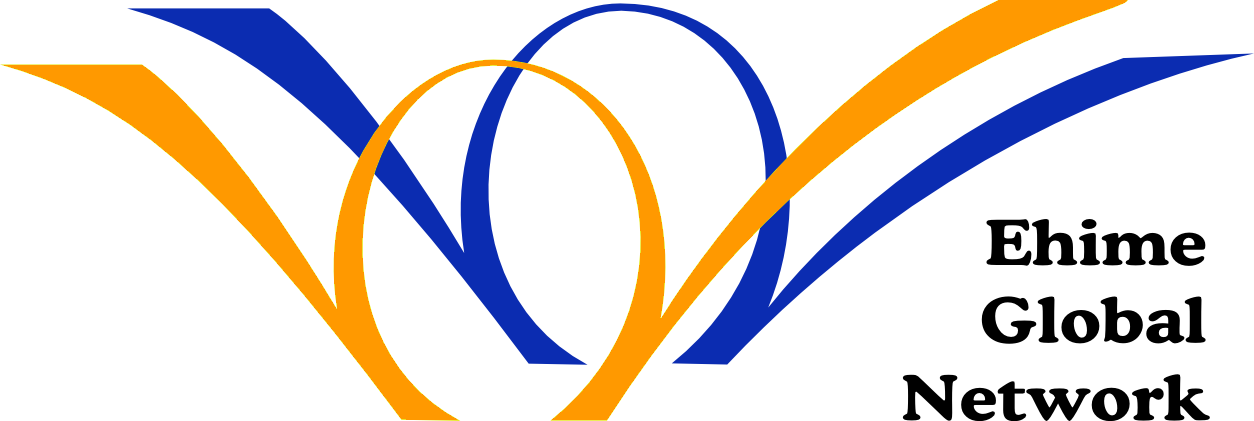 特定非営利活動法人えひめグローバルネットワーク行Fax: (089) 993-6227　 E-mail:wakuwaku@egn.or.jp     年     月     日、下記の通り、参加を申し込みます。（お申し込み頂いた方全員に、事務局より「参加受付確認票」と「事前アンケート」をお送りします。）1.氏名（ふりがな）：                                                                                2.所属先名：                                                   （部署）                                                3.連絡先住所： 〒       -                   県               市                                   4.連 絡 先TEL：                                       （携帯）                                     5.メールアドレス：                                                                                  ＜注意事項＞講師の都合や新型コロナウイルス感染症の状況、また天候等予期せぬ事態により変更となることもありますのでご了承ください。その場合は速やかに参加申し込みの方へご連絡します。◆連絡事項　　・申込締切は、イベント実施の１週間前となります（第2回：9月11日）。　　◆インターネットからご回答いただける方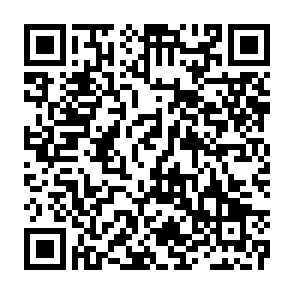 右のQRコードか以下のURLからGoogleアンケートを読み取りいただきご回答いただけますようお願い申し上げます。https://docs.google.com/forms/d/e/1FAIpQLSfORK3TQYfDfS5Pg-5VZq1Vb5JxAuGKEP9r684CSAjymF0phA/viewform?usp=sf_link開催スケジュール開催スケジュール備 考第1回（愛媛）2021年８月８日（日）Zoomによるオンライン終了第2回（愛媛）2021年9月18日（土）ZoomによるオンラインZoom参加する　・　しない第3回（愛媛）2021年10月以降西条市地方創生センター会場参加する ・ Zoom参加する　・　しない詳細決まり次第お知らせします第4回（徳島）2021年12月中旬頃（土）徳島県海陽町（会場未定）会場参加希望 ・ Zoom参加希望　・　しない詳細決まり次第お知らせします第5回（徳島）2021年12月同中旬頃（日）徳島県海陽町（会場未定）会場参加希望 ・ Zoom参加希望　・　しない詳細決まり次第お知らせします第6回（徳島）2022年2月中旬頃（土）徳島県海陽町（会場未定）会場参加希望 ・ Zoom参加希望　・　しない詳細決まり次第お知らせします